OPLYSNINGSSEDDEL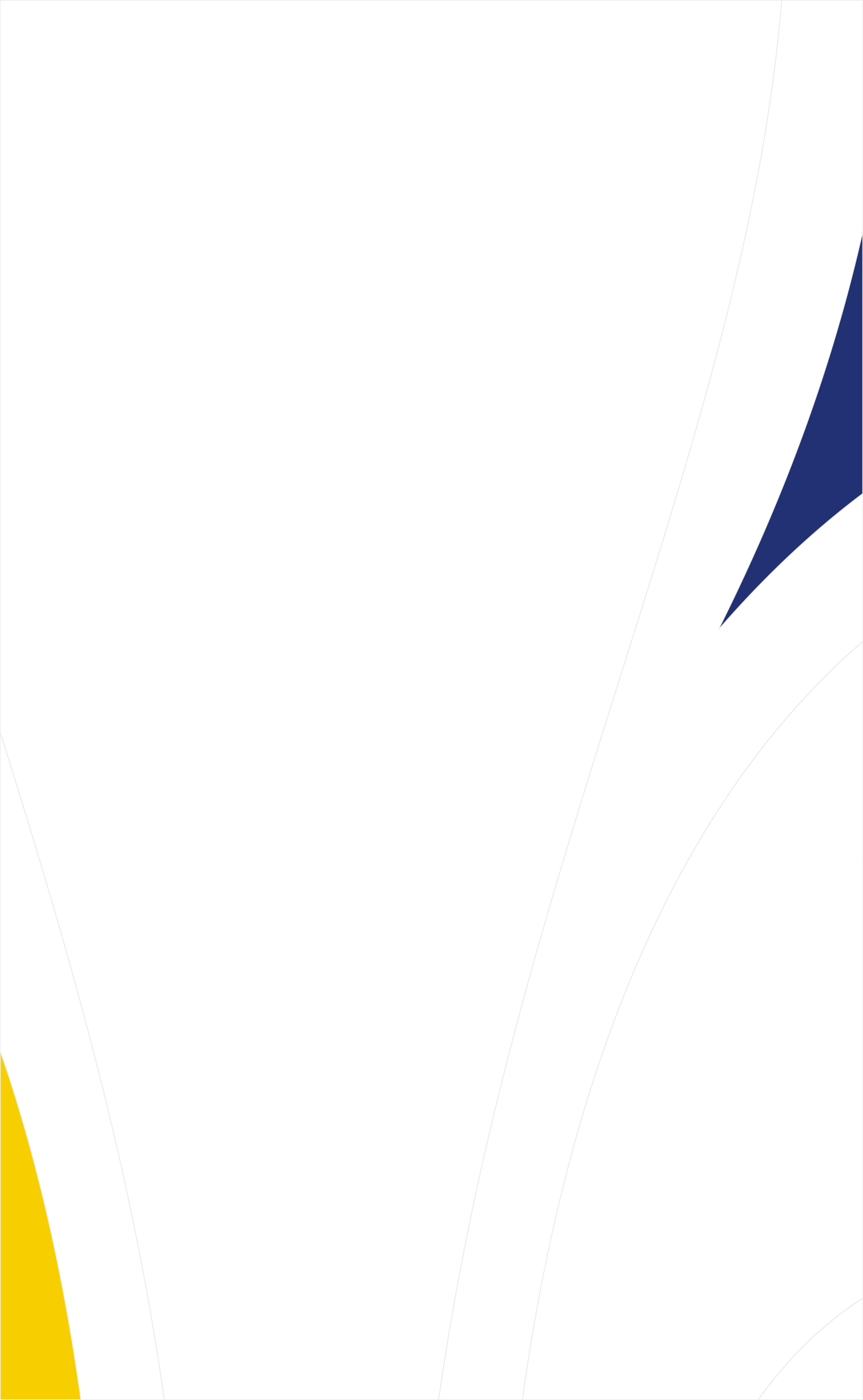 Barnets navn	: _________________________________________________________________Barnets cpr.nr.: ________________________________________________________________Forældre/værges navn: _________________________________________________________Forældre/værges adresse: _______________________________________________________Telefon/mobil nr.: ______________________________________________________________Evt. ferieadresse i lejrperioden:____________________________________________________Ferie / arb. tlf.nr.: _______________________________________________________________Barnets sygesikringsbevis	Kopi er vedlagt: ___________Særlige oplysninger (Søvngængeri, allergi og reaktion, medicin, transportsyge m.v.) : _______________________________________________________________________________________________________________________________________________________________________________________________________________________________________Sidste stivkrampevaccination: ________ for at undgå en evt. ny, hvis den gamle stadig gælder.Må barnet deltage i badning	: ________Kan barnet svømme		: ________	hvis ja, hvor langt: __________________Dato __________	Forældremyndighedens underskrift ___________________________Denne seddel bliver afleveret tilbage når barnet bliver hentet efter sommerlejren.